фамилияимяотчествоНаименование документа, удостоверяющего личность _______________________________________________________________________прошу зарегистрировать меня для участия в ОГЭ по следующим учебным предметам: Документы, подтверждающие право на досрочную сдачу ОГЭ, прилагаются                    Да                      Нет                                      Прошу создать условия для сдачи ОГЭ, учитывающие состояние здоровья, особенности психофизического развития, подтверждаемые:         Копией рекомендаций психолого-медико-педагогической комиссии        Оригиналом или заверенной в установленном порядке копией справки, подтверждающей                                                                                                    факт установления инвалидности, выданной федеральным государственным учреждением медико-социальной экспертизыУказать дополнительные условия, учитывающие состояние здоровья, особенности психофизического развития____________________________________________________________________________________________________________________________________________________________________________________________________________________________________________________________________________________________________________(иные дополнительные условия/материально-техническое оснащение, учитывающие состояние здоровья, особенности психофизического развития)С Порядком проведения ГИА по образовательным программам основного общего образования ознакомлен(-а)                        ___________________                       «____» _______________ 2017 г.                                 (подпись участника ГИА-9)Согласие на обработку персональных данных прилагается.Подпись заявителя __________ / ___________________(Ф.И.О.) «____» ______________ 2017 г.Фамилия, имя, отчество родителя (законного представителя) о согласии на использование и обработку персональных данных участника ОГЭ для формирования и ведения региональной информационной системы обеспечения проведения ГИА-9 (в случае если участник экзамена является несовершеннолетним).________________________________________________________      ____________                         (ФИО полностью родителя (законного представителя)                                         (подпись) «____» ___________ 2017 г. (регистрационный номер)Заявление принял______________________________      «____» _____________ 2017 г.фамилияимяотчествоНаименование документа, удостоверяющего личность _______________________________________________________________________прошу зарегистрировать меня для участия в ГВЭ по следующим учебным предметам: Документы, подтверждающие право на досрочную сдачу ГВЭ, прилагаются                    Да                      Нет                                      Прошу создать условия для сдачи ГВЭ, учитывающие состояние здоровья, особенности психофизического развития, подтверждаемые:         Копией рекомендаций психолого-медико-педагогической комиссии        Оригиналом или заверенной в установленном порядке копией справки, подтверждающей факт установления инвалидности, выданной федеральным государственным учреждением медико-социальной экспертизыУказать дополнительные условия, учитывающие состояние здоровья, особенности психофизического развития________________________________________________________________________________________________________________________________________________________________________________________________________________________________________________________________________________________________________ (иные дополнительные условия/материально-техническое оснащение, учитывающие состояние здоровья, особенности психофизического развития)С Порядком проведения ГИА по образовательным программам основного общего образования ознакомлен(-а)                        ___________________                       «____» _______________ 2017 г.                                 (подпись участника ГИА-9)Согласие на обработку персональных данных прилагается.Подпись заявителя __________ / ___________________(Ф.И.О.) «____» ______________ 2017 г.Фамилия, имя, отчество родителя (законного представителя) о согласии на использование и обработку персональных данных участника ГВЭ для формирования и ведения региональной информационной системы обеспечения проведения ГИА-9 (в случае если участник экзамена является несовершеннолетним).________________________________________________________      ____________                         (ФИО полностью родителя (законного представителя)                                         (подпись) «____» ___________ 2017 г. (регистрационный номер)Заявление принял____________________________________   _______________                                                                                                  (ФИО)                                         (подпись)«____» _____________ 2017 г.Образец согласия на обработку персональных данныхСОГЛАСИЕ НА ОБРАБОТКУ ПЕРСОНАЛЬНЫХ ДАННЫХЯ, _______________________________________________________________,(ФИО)паспорт ___________ выдан _______________________________________________,         (серия, номер)                                                                        (когда и кем выдан)адрес регистрации:_______________________________________________________,даю свое согласие на обработку в  __________________________________________	(наименование организации)моих персональных данных, относящихся исключительно к перечисленным ниже категориям персональных данных: фамилия, имя, отчество; пол; дата рождения; тип документа, удостоверяющего личность; данные документа, удостоверяющего личность; гражданство; информация о выбранных экзаменах; информация о результатах экзаменов.Я даю согласие на использование персональных данных исключительно в целях формирования федеральной информационной системы обеспечения проведения государственной итоговой аттестации обучающихся, освоивших основные образовательные программы основного общего и среднего общего образования, и приема граждан в образовательные организации для получения среднего профессионального и высшего образования (ФИС) и региональной информационной системы обеспечения проведения государственной итоговой аттестации обучающихся, освоивших основные образовательные программы основного общего и среднего общего образования (РИС), а также на хранение данных об этих результатах на электронных носителях.Настоящее согласие предоставляется мной на осуществление действий в отношении моих персональных данных, которые необходимы для достижения указанных выше целей, включая (без ограничения) сбор, систематизацию, накопление, хранение, уточнение (обновление, изменение), использование, передачу третьим лицам для осуществления действий по обмену информацией (операторам ФИС и РИС), обезличивание, блокирование персональных данных, а также осуществление любых иных действий, предусмотренных действующим законодательством Российской Федерации.Я проинформирован, что ____________________________________________                                                                                                          (наименование организации)гарантирует обработку моих персональных данных в соответствии с действующим законодательством Российской Федерации как неавтоматизированным, так и автоматизированным способами.Данное согласие действует до достижения целей обработки персональных данных или в течение срока хранения информации.Данное согласие может быть отозвано в любой момент по моему письменному заявлению.  Я подтверждаю, что, давая такое согласие, я действую по собственной воле и в своих интересах. "____" ___________ 20__ г.                       _____________ /_____________/                                                                            Подпись                Расшифровка подписиРуководителю общеобразовательной организации(наименование общеобразовательной организации)(ФИО руководителя)Заявление на участие в ОГЭЗаявление на участие в ОГЭЗаявление на участие в ОГЭЗаявление на участие в ОГЭЗаявление на участие в ОГЭЗаявление на участие в ОГЭЗаявление на участие в ОГЭЗаявление на участие в ОГЭЗаявление на участие в ОГЭЗаявление на участие в ОГЭЗаявление на участие в ОГЭЗаявление на участие в ОГЭЗаявление на участие в ОГЭЗаявление на участие в ОГЭЗаявление на участие в ОГЭЗаявление на участие в ОГЭЗаявление на участие в ОГЭЗаявление на участие в ОГЭЗаявление на участие в ОГЭЗаявление на участие в ОГЭЗаявление на участие в ОГЭЗаявление на участие в ОГЭЗаявление на участие в ОГЭЗаявление на участие в ОГЭЗаявление на участие в ОГЭЯ,Дата рождения:чч.мм.ггСерияНомерНаименование учебного предметаВыбор этапа (досрочный, основной) в соответствии с единым расписанием проведения ОГЭОтметка о выбореОтметка о выбореНаименование учебного предметаВыбор этапа (досрочный, основной) в соответствии с единым расписанием проведения ОГЭОсновные срокиРезервные срокиРусский язык Математика ФизикаХимияИнформатика и ИКТБиологияИстория ГеографияАнглийский язык (письменная часть и раздел «Говорение»)Немецкий язык(письменная часть и раздел «Говорение»)Французский язык (письменная часть и раздел «Говорение»)Испанский язык (письменная часть и раздел «Говорение»)Обществознание ЛитератураКонтактный телефонРуководителю общеобразовательной организации(наименование общеобразовательной организации)(ФИО руководителя)Заявление на участие в ГВЭЗаявление на участие в ГВЭЗаявление на участие в ГВЭЗаявление на участие в ГВЭЗаявление на участие в ГВЭЗаявление на участие в ГВЭЗаявление на участие в ГВЭЗаявление на участие в ГВЭЗаявление на участие в ГВЭЗаявление на участие в ГВЭЗаявление на участие в ГВЭЗаявление на участие в ГВЭЗаявление на участие в ГВЭЗаявление на участие в ГВЭЗаявление на участие в ГВЭЗаявление на участие в ГВЭЗаявление на участие в ГВЭЗаявление на участие в ГВЭЗаявление на участие в ГВЭЗаявление на участие в ГВЭЗаявление на участие в ГВЭЗаявление на участие в ГВЭЗаявление на участие в ГВЭЗаявление на участие в ГВЭЗаявление на участие в ГВЭЗаявление на участие в ГВЭЯ,Дата рождения:чч.мм.ггСерияНомерНаименование учебного предметаВыбор этапа (досрочный, основной) в соответствии с единым расписанием проведения ГВЭОтметка о выбореОтметка о выбореФорма сдачи экзаменаФорма сдачи экзаменаНаименование учебного предметаВыбор этапа (досрочный, основной) в соответствии с единым расписанием проведения ГВЭОтметка о выбореОтметка о выбореписьменнаяустная Наименование учебного предметаВыбор этапа (досрочный, основной) в соответствии с единым расписанием проведения ГВЭОсновные срокиРезервные срокиписьменнаяустная Русский язык     Сочинение   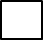     Изложение  Математика ФизикаХимияИнформатика и ИКТБиологияИстория ГеографияАнглийский язык Немецкий язык Французский язык Испанский язык Обществознание ЛитератураКонтактный телефон